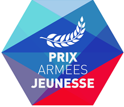 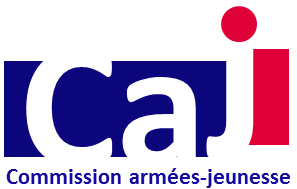 MementoConseils pour monter un dossier de candidatureVous trouverez ci-dessous un récapitulatif des consignes pour vous aider à monter votre dossier, en complément des éléments disponibles sur le site internet de la CAJ : https://www.defense.gouv.fr/caj.Le fond Il convient de présenter brièvement votre organisme et ses missions, ainsi que le public civil avec lequel vous avez travaillé. Veillez bien à expliquer : l’apport de votre projet aux jeunes et à votre organisme ; comment ce projet a permis de renforcer le lien entre les armées et la jeunesse ; quelle est sa pertinence par rapport à la/les catégories dans laquelle/lesquelles vous vous présentez.La forme Il convient de veiller à nous envoyer un dossier numérisé au format PDF de 20 pages maximum (annexes non comprises) à dsnj-caj.secretariat-general.fct@def.gouv.frVous êtes encouragés à insérer une sélection de photos illustrant les activités entreprises. Il convient de veillez à accompagner chaque photo d'une courte légende explicitant la scène photographiée (dossier de candidature, fiche de synthèse, annexes, etc.). La réalisation de la vidéo La vidéo doit raconter votre projet ne pas excéder 1minute 30.Si vous ne disposez pas de caméra, vous êtes encouragés à utiliser un smartphone en format paysage. Veillez à ne pas utiliser de photos dans le film. Des logiciels tels que Windows Movie Maker devrait vous aider à réaliser le montage vidéo (penser à télécharger la version française du logiciel).